΄πΑΡΙΘΜ.ΠΡΩΤ.:  Φ 30/7652	                          Ιωάννινα, 2-9-2014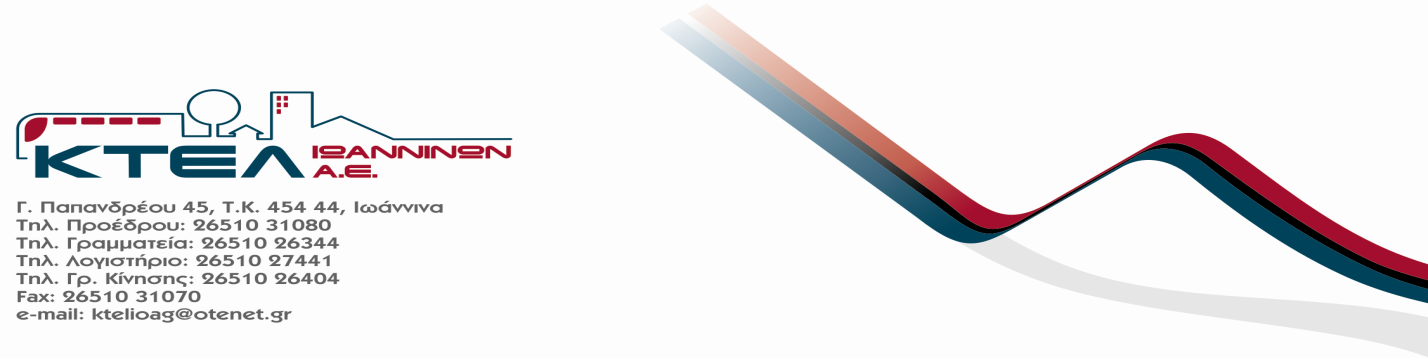 Προς ΔΗΜΟ ΖΙΤΣΑΣΖΙΤΣΑΘΕΜΑ: «Δρομολόγια ΧΕΙΜΕΡΙΝΗΣ Περιόδου 2014 - 2015»Σας γνωρίζουμε ότι από 11/9/2014 θα ισχύει το πρόγραμμα δρομολογίων χειμερινής περιόδου το οποίο για το Δήμο σας έχει ως εξής:19.ΣΗΜΕΙΩΣΗ : Τα δρομολόγια ώρα 08:15 – 14:15 από ΖΙΤΣΑ και 07:15 – 12:15 –  20:15 από ΙΩΑΝΝΙΝΑ θα διέρχονται από ΚΛΗΜΑΤΙΑ.  Τα δρομολόγια ώρα 07:15 και 12:15 από ΙΩΑΝΝΙΝΑ και 14:15 από ΖΙΤΣΑ θα διέρχονται από ΣΟΥΛΟΠΟΥΛΟ - ΠΑΛΙΟΥΡΗ – ΛΕΥΚΟΘΕΑ – ΚΛΗΜΑΤΙΑ, για να εξυπηρετούν τους μαθητές, όταν λειτουργούν τα σχολεία .Όταν δεν λειτουργούν τα σχολεία το δρομολόγιο θα εκτελείται 06:30 & 13:15.20. 21.23.24.Το πρωί κατά την επιστροφή και το μεσημέρι κατά τη μετάβαση θα διέρχεται από Γενικό Νοσοκομείo (ΚΑΡΔΑΜΙΤΣΙΑ).25.26.27.ΣΗΜΕΙΩΣΗ : Τα δρομολόγια προς Ιωάννινα και αντίστροφα θα διέρχονται από τον συνοικισμό ΧΡΗΣΤΟΒΑΣΙΛΗ.  Επίσης το δρομολόγιο ώρα 14:15 από Ιωάννινα θα διέρχεται από ΦΩΤΕΙΝΟ – ΚΟΥΡΝΟΡΑΧΗ, εάν υπάρχουν επιβάτες. Από Α.Κ. Αετόπετρα πρωί – απόγευμα. 28.29.ΣΗΜΕΙΩΣΗ : Τα δρομολόγια ώρα 07:30 από Ιερομνήμη και 13:45 από Ιωάννινα θα διέρχονται από ΛΙΘΙΝΟ και από συνοικισμό ΡΑΪΚΟ κατά την επιστροφή το πρωί και τη μετάβαση το απόγευμα.30.Παρακαλούμε για την ενημέρωση των δημοτών σας.Ο ΠΡΟΕΔΡΟΣ&ΔΙΕΥΘΥΝΩΝ ΣΥΜΒΟΥΛΟΣΓΡΗΓΟΡΙΟΣ ΓΚΙΚΑΣ ΙΩΑΝΝΙΝΑ - ΖΙΤΣΑπλην Σαββάτου - Κυριακής     07:00-12:40-   20:15ΖΙΤΣΑ - ΙΩΑΝΝΙΝΑπλην Σαββάτου - Κυριακής     08:15- 14:15 –21:00ΙΩΑΝΝΙΝΑ – ΛΥΓΓΟΣ      ΔΕΥΤΕΡΑ   06:15ΛΥΓΓΟΣ-ΠΟΛΥΛΟΦΟΣ-ΓΡΑΜΜΕΝΟ-ΑΝΑΡΓΥΡΟΙ-ΛΟΦΙΣΚΟΣ-ΠΕΤΡΑΛΩΝΑ-ΙΩΑΝΝΙΝΑ                    ΔΕΥΤΕΡΑ   07:05ΛΥΓΓΟΣ - ΙΩΑΝΝΙΝΑ       ΔΕΥΤΕΡΑ  14:30ΙΩΑΝΝΙΝΑ – ΠΕΤΡΑΛΩΝΑ – ΛΟΦΙΣΚΟΣ – ΑΝΑΡΓΥΡΟΙ – ΓΡΑΜΜΕΝΟ – ΠΟΛΥΛΟΦΟΣ – ΛΥΓΓΟΣ ΔΕΥΤΕΡΑ        13:30ΤΡΙΤΗ – ΤΕΤΑΡΤΗ – ΠΕΜΠΤΗ - ΠΑΡΑΣΚΕΥΗ : ΓΡΑΜΜΕΝΟ  07:00 ΕΠΙΣΤΡΟΦΗ 07:20ΙΩΑΝΝΙΝΑ – ΛΑΨΙΣΤΑ – ΝΕΟΧΩΡΙ – ΠΡΩΤΟΠΑΠΠΑ ΔΕΥΤΕΡΑ          06:30ΠΡΩΤΟΠΑΠΑ- ΠΕΤΣΑΛΙ – ΜΕΤΑΜΟΡΦΩΣΗ – ΜΕΣΑ ΣΤΟΝ ΚΟΜΒΟ – ΔΟΜΠΟΛΗ ΙΩΑΝΝΙΝΑ ΔΕΥΤΕΡΑ          07:10ΙΩΑΝΝΙΝΑ – ΑΣΦΑΚΑ – ΠΕΤΣΑΛΙ - ΠΡΩΤΟΠΑΠΑΔΕΥΤΕΡΑ - ΠΑΡΑΣΚΕΥΗ         13:30ΠΡΩΤΟΠΑΠΑ- ΙΩΑΝΝΙΝΑ ΔΕΥΤΕΡΑ         ΑΜΕΣΩΣ ΙΩΑΝΝ.-ΑΣΦΑΚΑ-ΠΕΤΣΑΛΙ-ΜΕΤΑΜ.πλην Σαββάτου - Κυριακής   21:00ΙΩΑΝΝΙΝΑαμέσωςΙΩΑΝΝΙΝΑ – ΚΕΡΑΣΣΕΑΔευτέρα       06:00ΚΕΡΑΣΣΕΑ - ΡΑΔΟΒ. – ΓΡΑΝΙΤΣΑ - ΙΩΑΝΝΙΝΑ  Δευτέρα       07:00ΙΩΑΝΝΙΝΑ – ΓΡΑΝΙΤΣΑ - ΚΕΡΑΣΣΕΑΔευτέρα       14:15ΚΕΡΑΣΣΕΑ - ΙΩΑΝΝΙΝΑ  (μεσω Τύριας)Δευτέρα       ΑΜΕΣΩΣΙΩΑΝΝΙΝΑ - ΣΕΝΙΚΟΠαρασκευή 06:00ΣΕΝΙΚΟ – ΡΑΔΟΒΙΖΙ - ΓΡΑΝ. - ΙΩΑΝΠαρασκευή 07:00ΙΩΑΝ. – ΓΡΑΝ. – ΡΑΔΟΒΙΖΙ – ΣΕΝΙΚΟΠαρασκευή 14:15ΣΕΝΙΚΟ - ΙΩΑΝΝΙΝΑ(μεσω Τύριας)Παρασκευή ΑΜΕΣΩΣΙΩΑΝΝΙΝΑ - ΓΚΡΙΜΠΟΒΟΤετάρτη  06:00    ΓΚΡΙΜΠΟΒΟ – ΕΚΚΛΗΣΟΧ. - ΚΑΛΟΧ. - ΣΟΥΛΟΠ. – ΔΕΛΒΙΝΑΚΟΠΟΥΛΟ - ΙΩΑΝΝΙΝΑΤετάρτη 06:45ΙΩΑΝ. –ΔΕΛΒΙΝΑΚΟΠΟΥΛΟ -  ΣΟΥΛΟΠ. – ΚΑΛΟΧΩΡΙ - ΕΚΚΛΗΣΟΧ. - ΓΚΡΙΜΠΟΒΟΤετάρτη  13:00    ΓΚΡΙΜΠΟΒΟ - ΙΩΑΝΝΙΝΑ                                                        Τετάρτη  14:15    ΙΩΑΝΝΙΝΑ – ΖΑΛΟΓΓΟ – ΒΕΡΕΝΙΚΗ   ΚΑΘΕ ΤΡΙΤΗ  05:40 – 12:45 ΑΠΟ ΕΓΝΑΤΙΑΒΕΡΕΝΙΚΗ – ΖΑΛΟΓΓΟ - ΙΩΑΝΝΙΝΑ  ΚΑΘΕ ΤΡΙΤΗ    07:00 – ΑΜΕΣΩΣ ΙΩΑΝΝΙΝΑ - ΓΚΡΙΜΠΟΒΟ – ΒΡΥΣΟΥΛΑ                        Παρασκευή    06:00ΒΡΥΣΟΥΛΑ - ΚΟΥΡΝΟΡΑΧΗ – ΦΩΤΕΙΝΟ(στο Κέντρο) - ΙΩΑΝΝ.Παρασκευή 07:00ΙΩΑΝΝΙΝΑ – ΦΩΤΕΙΝΟ(στο Κέντρο) - ΚΟΥΡΝΟΡΑΧ. - ΒΡΥΣΟΥΛΑ   Παρασκευή 14:15ΒΡΥΣΟΥΛΑ – ΓΚΡΙΜΠΟΒΟ - ΙΩΑΝΝΙΝΑΠαρασκευή 16:15ΙΩΑΝΝΙΝΑ - ΒΡΟΣΥΝΑ - ΚΑΤΩ ΛΑΒΔΑΝΗ - ΠΛΑΚΙΑΤΙΚΑΔευτέρα   05:30ΠΛΑΚΙΑΤΙΚΑ - Α.ΛΑΒΔΑΝΗ – Α.Κ.ΑΕΤΟΠΕΤΡΑ - ΙΩΑΝΝΙΝΑΔευτέρα   07:00ΙΩΑΝΝΙΝΑ – Κ.Α.ΑΕΤΟΠΕΤΡΑ - Α.ΛΑΒΔΑΝΗ - ΠΛΑΚΙΑΤΙΚΑΔευτέρα   13:45ΙΩΑΝΝΙΝΑ - ΙΕΡΟΜΝΗΜΗ       Πέμπτη   06:15 – 13:45ΙΕΡΟΜΝΗΜΗ - ΙΩΑΝΝΙΝΑ                            Πέμπτη 07:30 – 15:00ΙΩΑΝΝΙΝΑ – ΣΑΚΕΛΛΑΡΙΚΟ - ΔΑΦΝΟΦΥΤΟΤρίτη   08:15 – 15:15ΣΑΚΕΛΛΑΡΙΚΟ - ΙΩΑΝΝΙΝΑΤρίτη 09:00 – 16:15